St. John’s Gingerbread School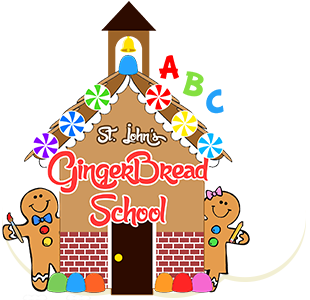  1288 S. Indiana Avenue                                                               Crown Point, IN 46307(219) 663-7955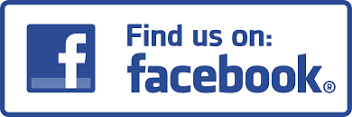 Email- info@stjohnsgingerbreadschool.orgWebsite- www.stjohnsgingerbreadschool.org                “Tell me and I forget. Teach me and I remember. Involve me and I learn.”-Benjamin FranklinPROGRAMS AT GINGERBREAD SCHOOL 2021-2022Please check which program works for you and your child.Beginner Preschool Programs (for 3 year olds by August 1st) –The 2 day and 3 day preschool program is aimed at social development. We incorporate hands-on activities and include many projects designed to stimulate academic curiosity and growth that entertain as well as promote interaction with others. Our goal is to have a room filled of age appropriate activities for a three year old to learn how to play, share, and to be happy at school. A variety of hands-on experiences and no fail activities are offered. In this class we will work with the children on fine and gross motor skills as well as begin to recognize letters, numbers, shape and colors. *Students need to bring a daily snack___ A.M. Beginner Program (Tues. & Thur.  9:00-12:00)		3 hours								2 Day Monthly Tuition 		$135.00___ A.M. 3 Day Program (M, W, F  9:00-11:30)			2.5 hours___ P.M. 3 Day Program (M, W, F  12:15-2:45)			3 Day Monthly Tuition		$155.00Pre-Kindergarten Program (for 4 year olds by August 1st, will be turning 5) –The Pre-Kindergarten program is for children who will be going into Kindergarten the following year or children that may have missed the cut-off date for entering Kindergarten. We continue to build social skills and self-confidence with hands-on activities. We also include many projects designed to stimulate academic curiosity and growth. We cover all aspects of readiness including letters, numbers, fine and gross motor skills, as well as speech and language development. We recognize the greater expectation that Kindergarten presents to today’s children and we work very hard to ensure our students are prepared.*Students need to bring a daily snack___ A.M. 4 Day Program (Mon – Thu  9:00-11:30)			2.5 hours___ P.M. 4 Day Program (Mon – Thu  12:15-2:45)			4 Day Monthly Tuition		$180.003 Day FULL Day Pre-Kindergarten Program       *Students need to bring a daily snack and a packed lunch from home___ (M, W, F  9:00a-2:45p) 		5.75 hours		3 Day FULL Day Monthly Tuition	$290.00• 2021-2022 School year Registration fee for each child is $80 (Nonrefundable) This fee will guarantee your child a place in class. Can pay with cash or please make check or money order payable to “St. Johns Gingerbread School.” • There is a $50 supply fee that will be charged in September and another $50 in January.• In order for your child to attend Gingerbread school this fall, please return this form to us, along with your registration fee ($80)         Childs Name: __________________________________________________ Age:_____ Birthdate: __________________Parent Name: __________________________________________Signature: ___________________________________Phone Number: __________________________ Email: ____________________________________________________Address: __________________________________________________________________________________________Referred by:_________________________________________________________________ Date:_____/_____/______*Parent Orientation Night will be in late August for all registered students’ Parents/Guardians. You will receive an invitation in the mail in Early August. Our Meet & Greet Play Day (a day for Students & Parents to see the classroom, meet their teachers & classmates) will also be in late August. You can also watch our Facebook page. All Classes start the week of Labor Day.OFFICE USE ONLY: Paid with- ____________________________ Staff initials- __________ MAKE COPY FOR PARENT/GUARDIAN